АВТОНОМНАЯ НЕКОММЕРЧЕСКАЯ ОРГАНИЗАЦИЯ ДОПОЛНИТЕЛЬНОГО ПРОФЕССИОНАЛЬНОГО ОБРАЗОВАНИЯ«ОБРАЗОВАНИЕ – РУССКОЕ СЛОВО»Программа дополнительного профессионального образования (повышения квалификации)«Произношение и фонетика как языковые аспекты в обучении русскому языку как иностранному»16 часовМосква – 2021Раздел 1. Характеристика программы1.1. Цель программы: совершенствование профессиональных компетенций обучающихся в работе над произношением и фонетикой учащихся как языковых аспектов в обучении русскому языку как иностранному.1.2. Планируемые результаты обученияВ результате освоения программы слушатель должен приобрести следующие знания и умения, необходимые для совершенствования компетенций1.3. Совершенствуемые компетенции1.4. Планируемые результатыобученияКатегория обучающихся: уровень образования – ВО, направление подготовки – «Педагогическое образование», область профессиональной деятельности – образование, вид профессиональной деятельности –обучение русскому языку как иностранному.Форма обучения: заочная. Реализуется с применением электронного обучения.Режим занятий: доступ к образовательной платформе организации круглосуточно при соблюдении установленных сроков обучения в течение двух недель. Трудоемкость программы: 16 часов.1.9. Календарный учебный график занятийРаздел 2. СОДЕРЖАНИЕ ПРОГРАММЫУчебно-тематическийпланСодержание учебной программаРаздел 3. ФОРМЫ АТТЕСТАЦИИ И ОЦЕНОЧНЫЕ МАТЕРИАЛЫПромежуточная и итоговая аттестация. Согласно общим требованиям к проведению промежуточной и итоговой аттестации, сформулированным в статье 59 Федерального закона от 29 декабря 2012 г. № 273-ФЗ «Об образовании в Российской Федерации» (далее - Федеральный закон № 273-ФЗ), промежуточная и итоговая аттестация представляют собой формы оценки степени и уровня освоения обучающимися образовательной программы.Промежуточная и итоговая аттестация проводятся на основе принципов объективности и независимости оценки качества подготовки обучающихся.Оценка качества освоения образовательной программы проводится в отношении соответствия результатов освоения программы заявленным целям и планируемым результатам обучения.Цель промежуточного контроля и итоговой аттестации – проверить, насколько обучающиеся усвоили предлагаемый им учебный материал, и продемонстрировать уровень владения профессиональными компетенциями в области преподавания РКИ.3.1. Промежуточный контрольПромежуточный контроль проводится после изучения темы в форме зачёта-онлайн (заочно) на основании положительного оценивания ответов на вопросы для проверки изученного материала.Примерные вопросы для проверки:Каковы задачи обучения произношению на начальном и среднем этапе обучения?Каково содержание сопроводительного и корректировочного курса фонетики?Каковы стадии работы над произношением?Какие упражнения используются для выработки слухопроизносительных навыков?Какова роль фонетики в обучении иностранцев русскому языку?Что входит в содержание обучения звуковой стороне речи?Как осуществляется работа над звуками, ритмикой слова и интонацией?Каковы собственно методические принципы организации обучения иностранцев русскому произношению.Итоговая аттестацияИтоговая аттестация осуществляется в форме зачёта-онлайн (заочно) как совокупность выполнения заданий для проверки усвоения лекционных материалов.К итоговой аттестации допускается слушатель, не имеющий задолженности и в полном объёме выполнивший учебный план образовательной программы.Критерии оценки промежуточной и итоговой аттестации:«зачёт» — получает обучающийся выполнивший все текущие задания, системно работавший над письменной аттестационной работой и успешно прошедший мероприятия итоговой аттестации.«незачёт» — получает обучающийся, который не выполнил текущие задания для самостоятельной работы, сдавший письменную аттестационную работу в объёме ниже допустимого, оформленную не по требованиям.Раздел 4. Организационно-педагогические условия реализации программыКадровое обеспечение дополнительной программы повышения квалификации соответствует требованиям, предъявляемым к педагогической деятельности в области обучения взрослых и детей русскому языку как иностранному в учебных заведениях различного типа. Личностно-деятельный подход лежит в основе обучения слушателей программы повышения квалификации; значительное внимание уделяется использованию современных образовательных технологий.Методические и лекционные материалы предоставлены специалистами, имеющих учёную степень и учёное звание, соответствующие публикации, обладающие большим опытом преподавания русского языка как иностранного в вузе.Тьюторское сопровождение обучающихся.В процессе прохождения курса с целью формирования профессиональных компетенций, выработки аналитического и критического мышления слушателям будут предлагаться индивидуальные консультации преподавателей курса с целью выявить успешность усвоения материала, ответов на вопросы по обучению, обмена педагогическим опытом и научно-практическим образовательным материалом.Материально-технические условия реализации программыДля реализации программы необходимо следующее материально-техническое обеспечение: компьютерное оборудование для использования видео и аудиовизуальных средств обучения;система дистанционного обучения MOODLE, АНТИТРЕНИНГИ;доступ к сети Интернет;для каждой темы разработаны учебно-методические и оценочные материалы, которые позволяют слушателям самостоятельно осваивать содержание программы.Учебно-методическое и информационное обеспечение программыФедеральный закон "Об образовании в Российской Федерации" от 29.12.2012 N 273-ФЗ http://www.consultant.ru/document/cons_doc_LAW_140174/(дата обращения 21.09.2021 г.)Указ Президента РФ от 6 декабря 2018 г. № 703 «О внесении изменений в Стратегию государственной национальной политики Российской Федерации на период до 2025 года, утвержденную Указом Президента Российской Федерации от 19 декабря 2012 г. № 1666» [Электронный ресурс] / http://www.kremlin.ru/acts/bank/43843 (дата обращения 21.09.2021 г.)Приказ Минобрнауки России от 31.12.2015 N 1577 "О внесении изменений в федеральный государственный образовательный стандарт основного общего образования, утвержденный приказом Министерства образования и науки Российской Федерации от 17 декабря 2010 г. N 1897" (Зарегистрировано в Минюсте России 02.02.2016 N 40937) Примерная программа воспитания, одобрена решением федерального учебно-методического объединения по общему образованию (протокол от 2 июня 2020 г. № 2/20). [Электронный ресурс] Государственная информационная система: https://fgosreestr.ru/registry/primernaja-programma-vospitanija/Приказ Министерства просвещения РФ от 17 декабря 2018 г. №315 «О внесении изменений в Порядок заполнения, учета и выдачи аттестатов об основном общем и среднем общем образовании и их дубликатов, утвержденный приказом Министерства образования и науки Российской Федерации от 14 февраля 2014 г. N 115». URL:https://www.garant.ru/products/ipo/prime/doc/72048178/Письмо Министерства просвещения РФ от 20 декабря 2018 г. № 03-510 «Рекомендации по применению норм законодательства в части обеспечения возможности получения образования на родных языках из числа языков народов РФ, изучения государственных языков республик РФ, родных языков из числа языков народов РФ, в том числе русского как родного».URL: https://rulaws.ru/acts/Pismo-Minprosvescheniya-Rossii-ot-20.12.2018-N-03-510/Постановление Правительства РФ от 31.05.2021 N 824 "Об утверждении Положения о проведении экзамена по русскому языку как иностранному, истории России и основам законодательства Российской Федерации" Начало действия документа - 01.09.2021. Срок действия документа ограничен 1 сентября 2027 года. Официальный интернет-портал правовой информации http://pravo.gov.ru, (10.12.2021 г)Основная литература. Абрамова Н.А. Русский язык в деловой документации. Учебное пособие. — М.: Проспект. 2020. 192 с.Аксенова М. П. Русский язык по-новому. Часть 1 (уроки 1-15). — М.: Форум. 2015. 648 с.Буров А. А., Лебединская В. Г. Этимология русского языка. Учебник и практикум для академического бакалавриата. — М.: Юрайт. 2019. 136 с.Ерофеева И. Н., Шутова Т. А., Беликова Л. Г. Русский язык. Первые шаги. Учебное пособие. В 3 частях. Часть 2. — М.: Златоуст. 2019. 296 с.Ипполитова Н. А., Князева О. Ю., Савова М. Р. Русский язык и культура речи. Учебник. — М.: Проспект. 2020. 440 с.Калакуцкая Л. П. Склонение фамилий и личных имен в русском литературном языке. — М.: Либроком. 2020. 222 с.Костомаров В. Г., Максимов В. И. Современный русский литературный язык в 2 частях. Часть 2. Костомаров В. Г., Максимов В. И. Учебник для академического бакалавриата. — М.: Юрайт. 2019. 352 с.Ласкарева Е. Р. Русский язык как иностранный. А1-А2. Практический интенсивный курс. Учебник и практикум. — М.: Юрайт. 2018. 380 с.Методика обучения русскому языку и литературному чтению. Учебник и практикум для академического бакалавриата / под ред. Зиновьева Т. И. — М.: Юрайт. 2019. 468 с.Милославский И. Г. Краткая практическая грамматика русского языка. — М.: Либроком. 2020. 286 с.Милославский И. Г. Морфологические категории современного русского языка. — М.: Либроком. 2020. 256 с.Мустайоки А., Сабитова З. К., Парменова Т. В. Функциональный синтаксис русского языка. Учебник. — М.: Юрайт. 2019. 728 с.Недосугова А.Б., Недосугова Т.А. Профессиональная речь. Международное право. Учебное пособие по русскому языку как иностранному. — М.: Канон+РООИ "Реабилитация". 2019. 192 с.Парецкая М. Э., Шестак О. В. Современный учебник русского языка для иностранцев. — М.: Наука, Флинта. 2018. 472 с.Русский язык и культура речи. Семнадцать практических занятий / под ред. Ганапольская Е. В., Волошинова Т. Ю. — М.: Юрайт. 2019. 304 с.Русский язык и культура речи. Учебник и практикум для академического бакалавриата / под ред. Голубева А. В., Максимов В. И. — М.: Юрайт. 2019. 306 с. Одинцова, И.В. Звуки. Ритмика. Интонация (+ CD-ROM) / И.В. Одинцова. - М.: Флинта, 2018Самсонов Н. Б. Русский язык и культура речи. Учебник и практикум для прикладного бакалавриата. — М.: Юрайт. 2019. 278 с. Черняк В. Д. Лексикология. Синонимы в русском языке. Учебное пособие для академического бакалавриата. — М.: Юрайт. 2019. 154 с.Шапиро А.Б. Современный русский язык. Пунктуация. — М.: Едиториал УРСС. 2020. 296 с.Юшкина Р. П., Латышева А. Н. Русская практическая грамматика. Уровень А2. — М.: Златоуст. 2019. 342 с.Интернет ресурс.Национальный цифровой ресурс Руконт - межотраслевая электронная библиотека (ЭБС) на базе технологии Контекстум  https://rucont.ru/collections/2714?&letter=%D0%A0(дата обращения 10.12.2021г)Дополнительная литература:Акишина А.А., Каган О.Е. Учимся учить. Для преподавателей русского языка как иностранного. – 3-е издание, испр. и доп. –  М.: Рус. Яз. Курсы, 2011. – 256 с.Балыхина Т.М. Методика преподавания русского языка как неродного: Учеб.пособие. Изд. 2-е, испр. – М.: РУДН, 2011. – 188с. Балыхина, Т.М, Румянцева Н. Тесты по русскому языку для трудящихся мигрантов, М.: Дрофа, 2012Балыхина, Т.М. Что такое русский тест? Российская государственная система тестирования граждан зарубежных стран по русскому языку (ТРКИ- TORFL). М.: «Русский язык». Курсы, 2006. -56с.Бовтенко М. А. Компьютерная лингводидактика: Учебное пособие. – Новосибирск: Гарцов А.Д. Пять шагов в электронную педагогику// Средства обучения нового поколения. Германия, г. Саарбрюке: LamberAcademicPablishing, 2011.Гарцов А.Д. Электронная педагогика: среда – средства обучения – педагог. М.: РУДН, 2009.Железнякова Е. А. Русский речевой этикет в аспекте межкультурной коммуникации в полиэтнической среде // Современная филология в международном пространстве языка и культуры: Материалы Международной научно-практической интернет-конференции. – Астрахань, 2011.Живая методика для преподавателей русского языка как иностранного. – 2-е изд. – М.: Русский язык. Курсы, 2009. – 336 с.Игнатьева О., Балыхина Т.М. Ошибки как лигводидактический феномен. Основы теории и методика предупреждения, М., LapLambertAcademicPublishing, 2012. 148сКапитонова Т.И., Московкин Л.В., Щукин А.Н. Методы и технологии обучения русскому языку как иностранному / под ред. А.Н. Щукина. – М.: Рус.яз. Курсы, 2008. – 312 с. Макарова Н.В. Информационные технологии. Практикум. М, 2001. – 68 с.Мелентьева Т.И. Обучение иностранным языкам в свете функциональной асимметрии полушарий мозга. – М., 2010.Пассов Е.И., Кибирева Л.В., Колларова Э. Концепция коммуникативного иноязычного образования (теория и ее реализация). Методическое пособие для русистов. – СПб: «Златоуст», 2007. – 200с. Применение информационно-коммуникационных технологий в практике преподавания РКИ. – М.: РосНОУ, 2011. – 144с. Применение информационно-коммуникационных технологий в практике преподавания РКИ. – М.: РосНОУ, 2011. – 144с. Технологии адаптации мигрантов: Учебно-методический комплекс / Под общей ред. И.П. Лысаковой. – СПб., 2008. – 234 с.Типовые тексты по русскому языку как иностранному (1-4 сертификационные уровни). М., СПб, 1999Тренировочные тесты по русскому языку как иностранному.- СПб, Златоуст, 2011Хамраева Е.А. Русский язык для детей–билингвов: теория и практика: учебн. пособие. -М.: БИЛИНГВА, 2015Хамраева Е.А., Ряузова О.Ю. и др. Лингводидактическая диагностика для школ русского зарубежья: Учебно-методическое пособие для учителей русских школ, родителей и детей, изучающих русский язык в образовательных организациях вне Российской Федерации. – РГПУ им. А.И. Герцена. – СПб., 2018. – 156 с.Хамраева, Е.А. Метапредметный подход в обучении: универсальные учебные действия на уроке русского языка как неродного./ Е.А. Хамраева. -М.: МГПИ, 2012. - С.44-49.Щукин А.Н. Методика преподавания русского языка как иностранного: Учеб пособие для вузов. – М.: Высш. шк., 2003. – 334 с.Щукин А.Н. Современные интенсивные методы и технологии обучения иностранным языкам: Учебное пособие. 20е изд. – М.: Филоматис, 2010. – 188с.Аванесов Р.И. Русское литературное произношение. Изд. 5-е. М., 1972Бершадский М.Е., Гузеев В.В. Дидактические и психологические основания образовательной технологии. М.: Педагогический поиск, 2003. 256 с.Вербицкий А.А., О.Г. Ларионова О.Г. Личностный и компетентностный подходы в образовании. Проблемы интеграции. – М., Логос, 2009, 334 с.Воронцов А.В. Русский язык: социально-политический контекст. – СПб., 2008.Голанова Е.И. Активные процессы в сфере публичного общения // Современный русский язык: Активные процессы на рубеже ХХ–ХХI веков. – М., 2008.Горбачевич К.С. Нормы современного русского литературного языка. М., 1978Дейкина А.Д. Научно-методическое обеспечение процесса обучения русскому языку в школе и вузе //Русский язык в школе. 2001. № 3. – С.107-109.Караулов Ю. Н. Русский язык и языковая личность. М., 1987.Костомаров В.Г. Языковой вкус эпохи: из наблюдений над речевой практикой масс-медиа. – М., 1994.Лаптева О.А. Живая русская речь с телеэкрана. – М., 2007.На урок – в Интернет! Всероссийский конкурс «Дистанционный учитель года» /Под ред. А.В. Хуторского. М.: ИОСО РАО. 299 с.Панюкова С.В. Информационные и коммуникационные технологии в личностно-ориентированном обучении. М.: Изд-во ИОСО РАО, 2001. 225 с. Русский язык конца ХХ столетия (1985-1995) / Под ред. Е.А. Земской. – М., 1996.Селевко Г.К. Альтернативные педагогические технологии. М., 2005.Интернет-ресурсыhttps://www.langrus.ru – сайт поддержки преподавателей и учителей русского языка как неродного, иностранного, второго родного; (дата обращения 08.12.2021г)http://www.russianword.ru/ - сайт поддержки преподавателей и учителей русского языка как неродного, иностранного, второго родного; (дата обращения 08.12.2021г)https://edu.gov.ru/- сайт Министерства просвещения Российской Федерации. (дата обращения 08.12.2021г)УТВЕРЖДАЮДиректор АНО ДПО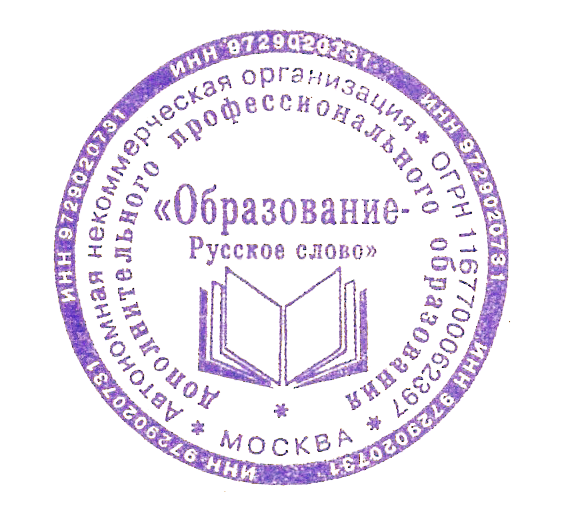 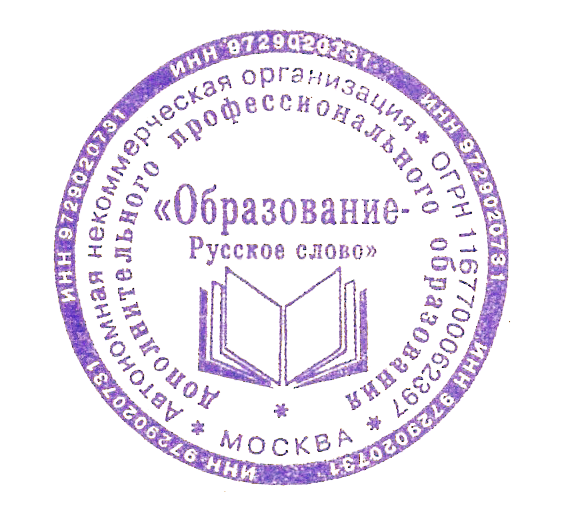 «ОБРАЗОВАНИЕ - РС»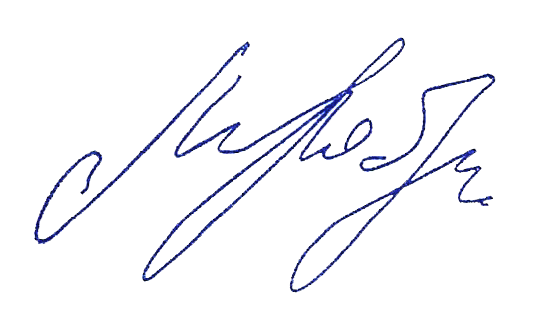 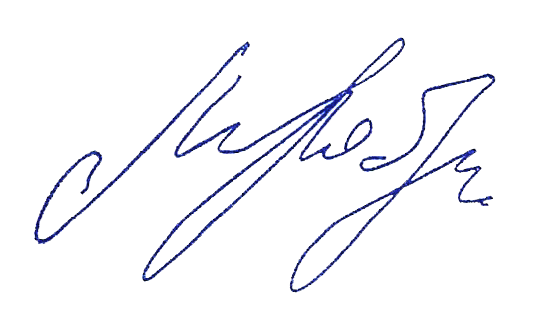 ________________М.И. Лобзина«_30_»_ноября__2021 года№КомпетенцияНаправление подготовки Педагогическое образование 44.03.01Бакалавриат№КомпетенцияКод компетенции1.Способен организовывать совместную и индивидуальную учебную и воспитательную деятельность обучающихся, в том числе с особыми образовательными потребностями, в соответствии с требованиями федеральных государственных образовательных стандартовОПК-3№Знать − уметьНаправление подготовкиПедагогическое образование№Знать − уметьКод компетенции№Знать − уметьБакалавриат 44.03.011.Знать:Особенности работы над произношением и фонетикой учащихся как языковых аспектов в обучении русскому языку как иностранному.Уметь:Использовать особенности работы над произношением и фонетикой учащихся как языковых аспектов в обучении русскому языку как иностранному.ОПК-3Календарный месяц, в котором проводится обучение по программеСрок проведения обучения по программеВ соответствии со сроками реализации проекта «Российское образование для всех»Срок освоения программы, включая итоговую аттестацию и самостоятельную работу – 16 часов в течение 2–х недель.№ п/пНаименование разделов (модулей) и темВнеаудиторная работаВнеаудиторная работаВнеаудиторная работаФормы контроля№ п/пНаименование разделов (модулей) и темВидео, аудиолекцииПрактические формы занятияТрудоёмкость, часыФормы контроля1.Произношение и фонетика как языковые аспекты в обучении русскому языку как иностранному336Вопросы для проверки усвоения лекционного материала2.Фонетика. Основные принципы работы над произношением4610Вопросы для проверки усвоения лекционного материалаИтоговая аттестацияСовокупность выполнения заданий для проверки усвоения лекционных материаловСовокупность выполнения заданий для проверки усвоения лекционных материаловСовокупность выполнения заданий для проверки усвоения лекционных материаловСовокупность выполнения заданий для проверки усвоения лекционных материалов6.ИТОГО61016№ п/пНаименование разделов (модулей) и темВиды учебных занятийСодержание1.Произношение и фонетика как языковые аспекты в обучении русскому языку как иностранномуВидео-лекция,3 часаСистема работы над произношением в зависимости от этапа и уровня обучения1.Произношение и фонетика как языковые аспекты в обучении русскому языку как иностранномуПрактическая работа,3 часа Основные принципы работы над произношением2.Фонетика. Основные принципы работы над произношением.Видео-лекция,2 часаОсобенности занятия фонетикой2.Фонетика. Основные принципы работы над произношением.Практическая работа,2 часаСистема фонем2.Фонетика. Основные принципы работы над произношением.Практическая работа,2 часаУпражнение на самонаблюдение2.Фонетика. Основные принципы работы над произношением.Видео-лекция,2 часаЗвонкие и глухие согласные2.Фонетика. Основные принципы работы над произношением.Практическая работа,2 часаОсобенности русской интонацииИтоговая аттестацияСовокупность выполнения заданий для проверки усвоения лекционных материаловСовокупность выполнения заданий для проверки усвоения лекционных материалов